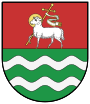 OBECČeský JiřetínIČ 00265870Účetní závěrka obce za rok 2020  - NÁVRHZpracovaná podle zákona č. 563/1991Sb.,  o účetnictví v platném znění , vyhlášky č. 410/2009 Sb.,  a zákona č. 128/2000Sb.,o obcích v platném znění a vyhl. 220/2013 o požadavcích  na schvalování účetních závěrek některých vybraných účetních jednotek ÚDAJE O OBCI:Adresa:  Obec Český Jiřetín, čp. 171Telefonické spojení:   476117044E-mailová adresa:	 podatelna@cesky-jiretinPočet  obyvatel: 99Bankovní spojení: Běžný účet zřízen u Komerční banky Litvínov číslo účtu: 6127491/0100 KB                                     Dotační účet zřízen u České národní banky číslo účtu:    94-518491/0710Právní forma:                               801 Obec  den vzniku 1.7.1973Odvětvová klasifikace činnosti:  Všeobecné činnosti veřejné zprávyPočet členů zastupitelstva :          6Účetní závěrka je sestavená k rozvahovému dni:   31.12.2020Schvalujícím orgánem je dle zákona č. 128/200Sb., o obcích v platném znění, ust. § 84    zastupitelstvo obce Český Jiřetín ve složení:starosta:   Ing. Pavel Veselýčlenové ZO :   Luděk  Svoboda, Zbyněk Ortmann, Jaroslav Pour, Ivana Kindlová, Svobodová Zdeňka  H o s p o d a ř e n í   o b c e Stavy na bankovních účtech:       31.12.2018           31.12.2019           31.12.2020KB:  Základní běžný účet :                 4 026 500,88        2 721 627,80       3 872 775,94ČNB:  Dotační účet :                                 56 632,55          293 880,35          529 607,15Pokladna :                                                         0,00                      0,00             13 741,00   P Ř Í J M Y rok 2020        4 769 739,25 KčD o t a c e                                               2018                          2019                    2020Daňové příjmy             2 597 967, 84           2 837 722,30           3 178 815,88Nedaňové příjmy                123 374, 50              351 145,50              885 008,21Kapitálové příjmy            365 750, 00             1 347 450,00                321 750,00Přijaté transfery              319 400, 00            1 047 400,00             355 850,00Dary                                                                   137 637,00             100 000.00Daňové příjmy = přerozdělené sdílené daně,   nedaňové příjmy = místní poplatky, pronájmy, kapitálové příjmy = prodej pozemků a nemovitostíDaňová výtěžnost  v roce 2020 byla nejvyšší , ale přesto zcela nedostačující na zajištění chodu  obce a údržby majetku  vzhledem k růstu cen, k nárustu počtu trvale bydlících obyvatel a rekreantů a jejich požadavků na sportovní, kulturní a volnočasové aktivity. Porovnáním zjišťujeme, že v roce 2020 vzrostly  nedaňové příjmy   o 533 863Kč ( důvodem je obdržení pojistné náhrady za opravu traktoru)Porovnáním zjišťujeme, že kapitálové příjmy v roce 2019 byly nejvyšší. Důvod je prodej objektu čp. 169 v hodnotě 917 529,14 Kč  a prodej pozemků v hodnotě 429 920,86 Kč .  V roce 2020 obec prodala pouze pozemkové parcely 221 750,00Kč.Dar Unipetrol a.s.  100 000,00 Kč  a vybudování kamerového systému obce.          V Ý D A J ENákup majetku - Obec Český Jiřetín  zakoupila  v roce 2020 :Kamerový systém  100tisícOprava majetku obce 218tisíc(veřejné osvětlení, komunikace)Drobný dlouhodobý majetek 34tisíc (dopravní zrcadla,  řetězy na traktor)Likvidace komunálního odpadu  v roce 2019  352 936,00 Kč,  v roce 2020  341 094,00 Kč                    za odpady vybrala v roce 2019  322 047,00 Kč,  v roce  2020 vybrala356 600,00 KčVeřejné osvětlení  oprava a údržba v roce 2019  105 444,00 Kč,  v roce 2020 156 330,00 Kč  Mzdy zastupitelů   včetně odvodů v roce 2019  194 434,00 Kč, v roce 2020    194 850,00 Kč Činnost místní správy v roce 2019  2 374 641,90 Kč,  z toho mzdy 508 347,00 Kč  v roce 2020 činnost místní správy 2 148 536,00 Kč z toho mzdy 638 984,00 Kč,Porovnání příjmů a výdajů za poslední 3 roky  V roce 2018 výdaje nižší  o  374 tisíc než příjmy roku 2018V roce 2019 výdaje vyšší o 1 068 tisíc  než příjmy v roce 2019 – schodek hrazen z přebytku hospodaření uplynulých let – nákup kolového traktoru a multikáryV roce 2020 výdaje nižší o 1 401 tisíc než příjmy v roce 2020Stálá aktiva  -    c e l k e m                                        22 234 333,20Účet 018 drobný dlouhodobý nehm. majetek                 41 037,00Účet 019   dlouhodobý nehmotný majetek                   430 828,00  Účet 031  pozemky                                                           2 304 279,85 Účet 021 stavby                                                         11 118 601,26Účet 022 Samost. movité věci                                     2 738 737,00Účet 028 drobný dlouhodobý hmotný majetek             716 465,00Účet 069 ostatní dlouhodobý finanční majetek            329 000,00 Účet 314 poskytnuté zálohy                                             82 960,00Účet 315 Místní poplatky                                                20 000,00Účet 231 ZBÚ                                                             4 416 124,09Účet 261 Pokladna                                                          13 741,00Stálá pasiva –  c e l k e m                                                                         14 860 676,65Účet 401 jmění účetní jednotky                                                               14 424 044,56  Účet 403 Transfery  dlouhodobý majetek                                                    845 081,11Účet 406 oceňovací rozdíly                                                                      - 5 413 835,60    Účet 431  výsledek hospodaření  ve schvalovacím  řízení                        1 037 889,13Účet 432 výsledek hospod. v předcházejících období                               3 791 574,48Účet 331 zaměstnanci                                                                                    40 435,00Účet 336 sociální zabezpečení                                                                       14 831,00Účet 337 zdravotní pojištění                                                                           8 422,00                Účet 342 ostatní daně                                                                                     7 860,00Účet 374 přijaté zálohy na transfery                                                           17 966,00Účet 389 dohadný účet pasivní                                                                   82 960,00Účet 378 ostatní krátkodobé závazky                                                              457,00  Obec nemá nevymahatelné  pohledávky (na účtu 9xx). Inventarizační zpráva o   provedené inventarizaci  majetku a pohledávek  za rok 2020 byla projednána ZO dne 12.3.2021, us.č. 6/012021. Inventarizací nebylo  shledáno manko ani nalezen přebytek majetku.   Přezkoumání hospodaření obce Český Jiřetín za rok  2020.  Dílčí přezkoumání bylo provedeno dne 9.9.2019   a  konečné přezkoumání  bylo provedeno dne 3.5.2021 ze závěrem: Při přezkoumání hospodaření ÚSC Český Jiřetín za rok 2020 nebyly zjištěny chyby a nedostatky (§ 10odst.3 písm. a)zákona  č. 420/2004Sb.).Poměrové ukazatele:Podíl pohledávek na rozpočtu územního  celku        0,31% (A/B*100)Podíl závazků na rozpočtu územního celku              1,44%  (C/B*100)Podíl zastaveného majetku                                        0,00%Odpisový plán na rok 2020 byl stanoven ve výši 454 966,36 Kč včetně rozpuštění získané dotace na kolový traktor Přílohy:    Protokol o schválení účetní závěrky za rok 2020                  Zpráva o výsledku přezkoumání hospodaření obce Český Jiřetín za rok 2020                  Rozvaha  k 31.12.2020                  Výkaz zisku a ztrát k 31.12.2020                  Příloha k 31.12.2020                  Poměrové ukazatelé za rok 2020                  Inventarizační zpráva za rok 2020                  Odpisový plán rok 2020Do listinné podoby  Účetní závěrky obce Český Jiřetín v plném rozsahu  mohou občané nahlédnout každou středu na OÚ od 9.00hod. do 16.30hod.Zpracovala: Jana DvořákováSchváleno dne:  Usnesení č.                                                Ing. Pavel Veselý                                               starosta Schválená Účetní závěrka za rok 2020  byla zveřejněna na úřední a elektronické desce   dne:     Na webových stránkách obce – úřední deska  - je k dispozici  Účetní závěrka v plném rozsahu.PROTOKOL o schválení účetní závěrky za rok 2020Obec  Český Jiřetín ,  IČ: 00265870Účetní závěrka obce za rok 2020 dle vyhlášky 220/2013Sb., ust. § 11Projednáno zastupitelstvem obce  Český Jiřetín dne :   xx.6.2021ve složení Ing. Pavel Veselý – starosta                 Luděk Svoboda   - člen zastpitelstva                 Jaroslav Pour  – člen zastupitelstva                 Zbyněk Ortmann – člen zastupitelstva                 Ivana Kindlová  - členka zastupitelstva                 Zdeňka Svobodová – členka zastupitelstvaČlenové zastupitelstva obce vycházeli při schvalování účetní závěrky  z účetních výkazů sestavených k rozvahovému dni 31.12.2020 – Rozvaha, Výkaz zisku a ztráty a Příloha, inventarizační zpráva, výpočet poměrových ukazatelů podílu pohledávek a závazků a ze zprávy o výsledku   přezkoumání hospodaření  obce za rok 2020 odborem kontroly KÚ Ústeckého kraje na základě § 42 zákona č. 128/2000Sb., o obcích, odpisového plánu , účetního rozvrhu, knih faktur, (vydaných a došlých), kniha pohledávek – poplatků, opravné položky  a rozhodlo   tak,  jak je ve výroku uvedeno.  Výrok  o schválení účetní závěrky: Účetnictví za rok 2020 bylo předloženo zastupitelstvu obce přehledným způsobem , který umožnil efektivní posouzení  úplnosti a průkaznosti účetnictví ve vztahu k věrnému  a poctivému obrazu předmětu účetnictví a finanční situace obce.  Zastupitelstvo obce schvaluje dle § 84 odst. 2 písm.b) zákona o obcích účetní závěrku obce Český Jiřetín za rok 2020  včetně výsledku hospodaření bez výhrad.Záznam o hlasování: Pro:  5  Ing. Veselý Pavel – starosta, Zbyněk Ortmann, Jaroslav Pour, , Ivana Kindlová, Luděk Svoboda, Proti:   0Zdržel se:  0Účetní závěrka za rok 2020 byla schválena us.č. X/202x   na jednání zastupitelstva obce, které se konalo dne  xx.x. 2021  na OÚ  v Českém Jiřetíně  v zasedací síni. PoložkaUpravenýrozpočetPřijatédotaceCelkové výdaje včetně dotaceUZ 130134116  příspěvek na mzdu veř. práce 13 000,0013 000,0013 000,00UZ 981934111 KÚ volby 31 000,0031 000,0013 034,00UZ 98348 Vratka volby (rok 2020)17 966,00-17 966,004112 na činnost OÚ68 100,0068 100,0068 100,00UZ 980244122 neinvestiční transfer kraje123 750,00123 750,00123 750,00